Identify the domain and range of each. Identify the transformations. Then sketch the graph.Write the function using this format: 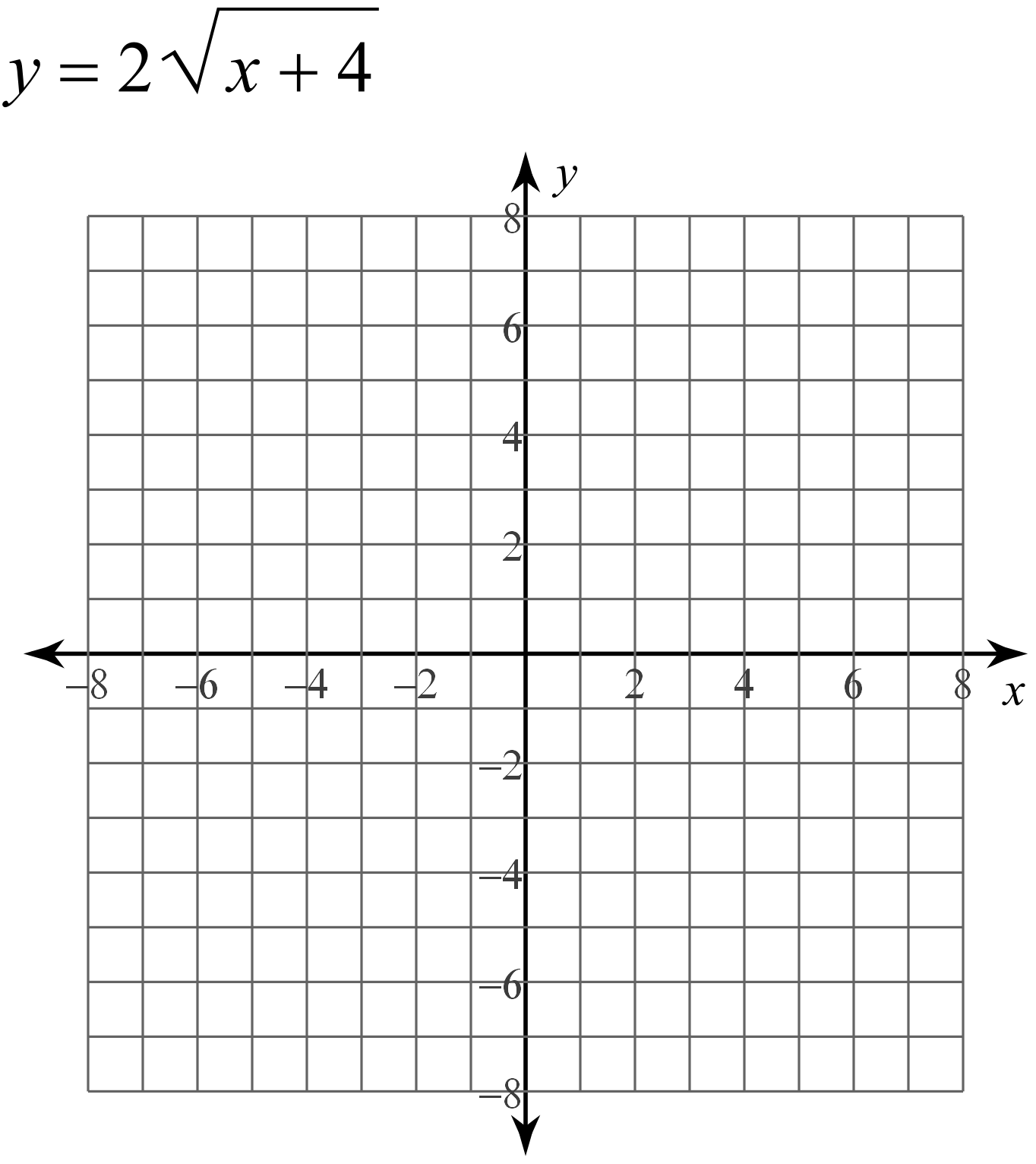 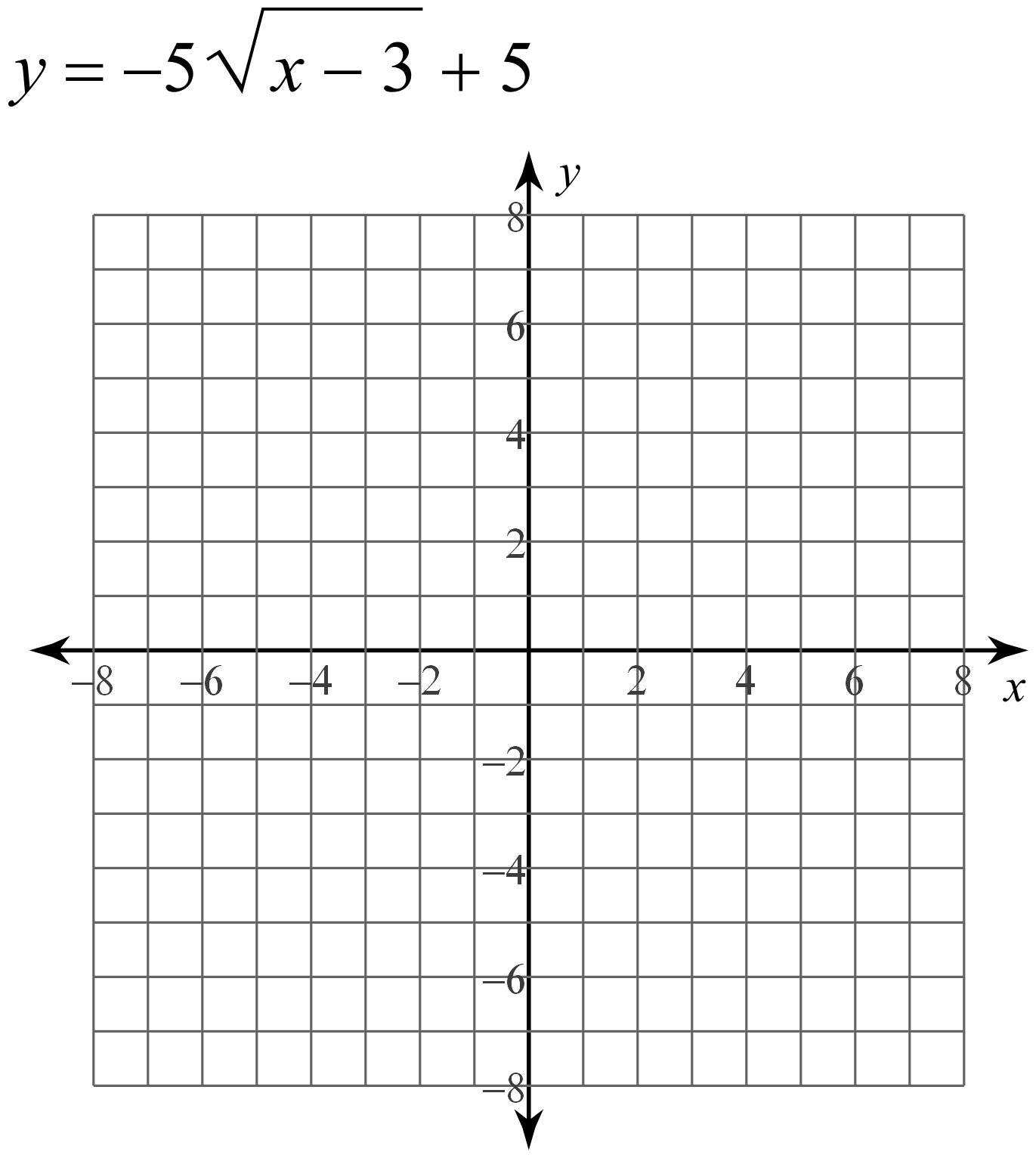 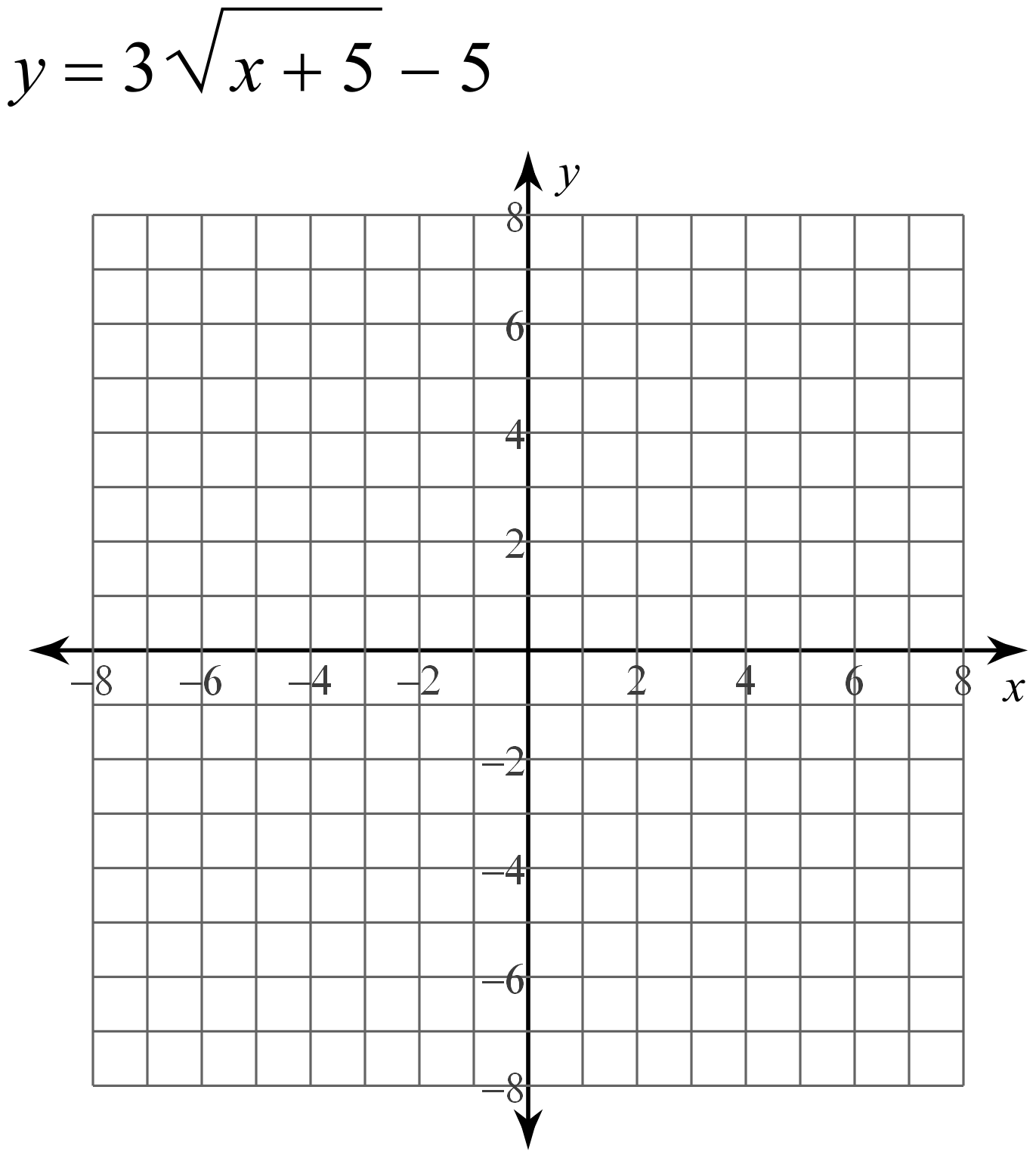 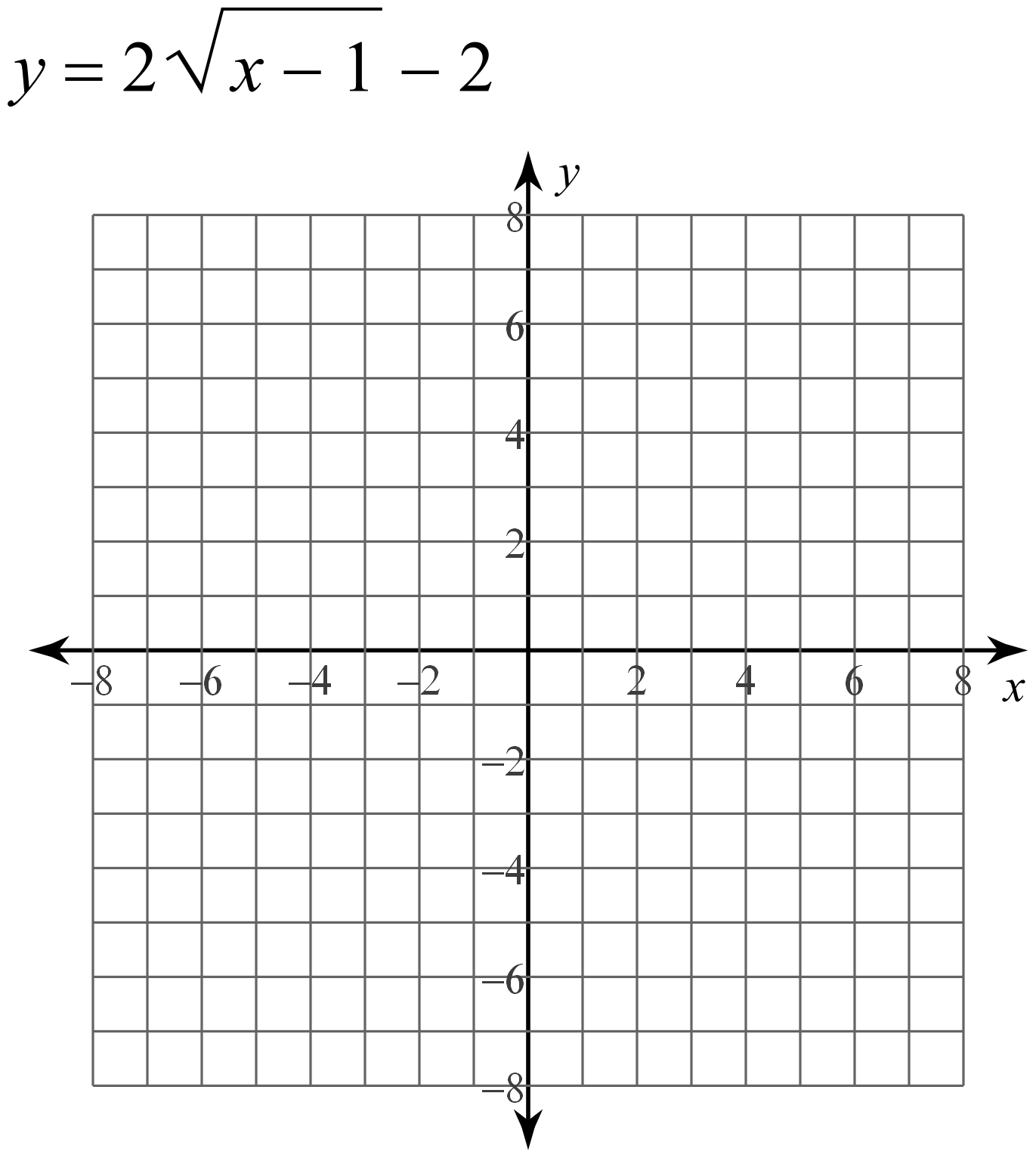 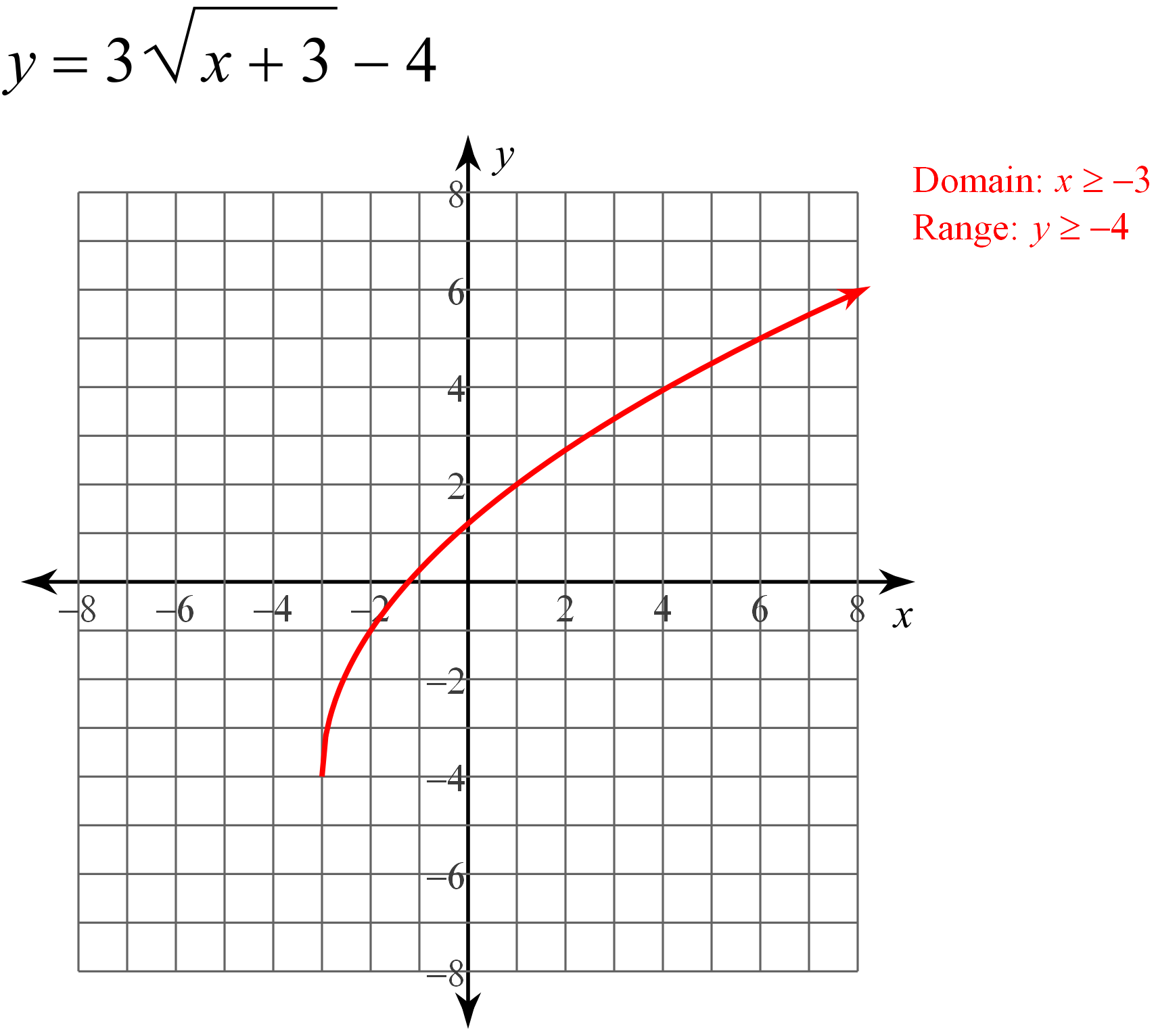 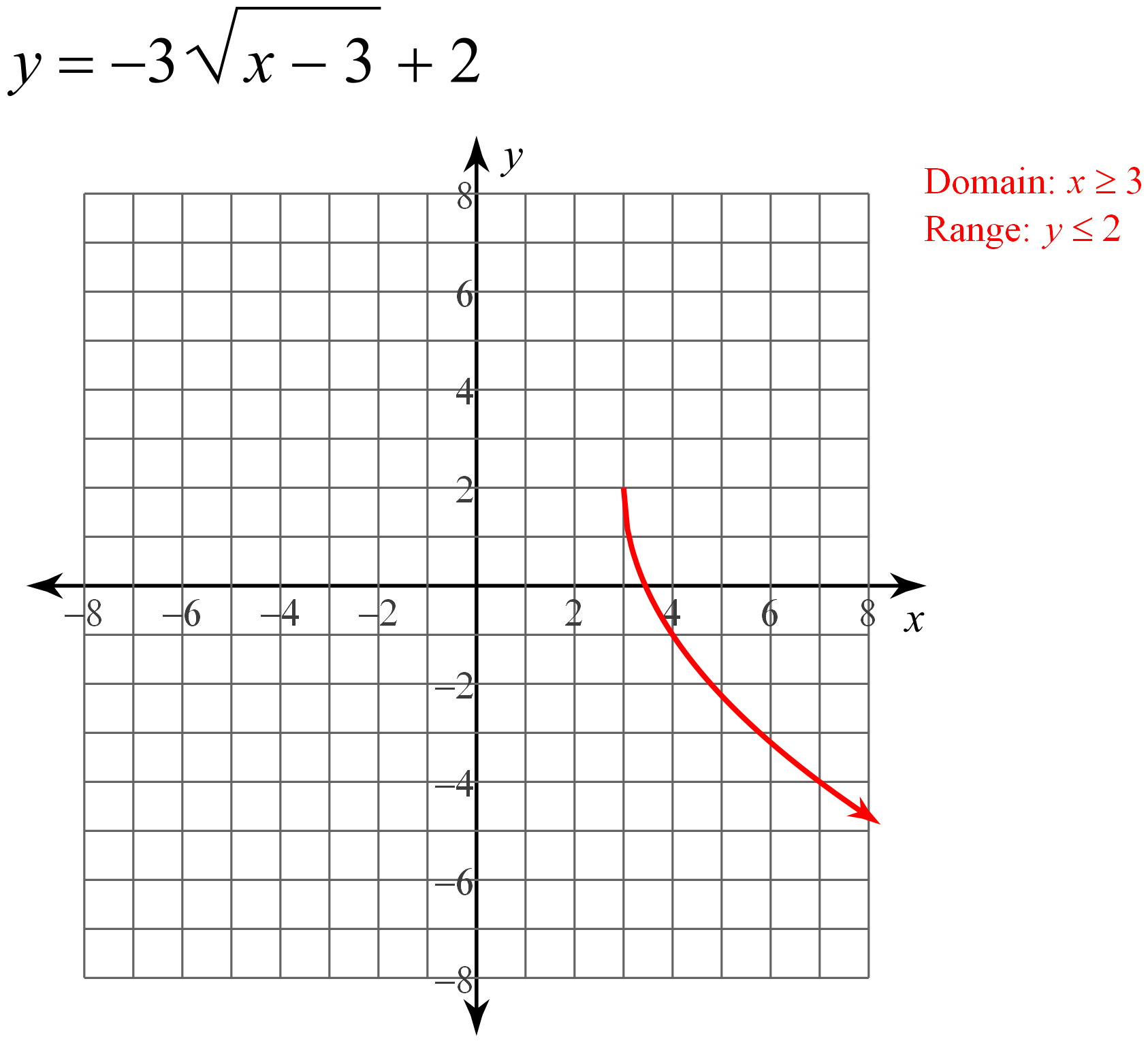 